 	В соответствии с Федеральным законом от 30.03.1999 № 52-ФЗ «О санитарно-эпидемиологическом благополучии населения», постановлением Кабинета Министров Чувашской Республики от 03.11.1994 № 227 «О Чувашской республиканской санитарно-противоэпидемической комиссии» администрация Мариинско-Посадского муниципального округа  п о с т а н о в л я е т: 1. Утвердить состав санитарно-противоэпидемической комиссии при администрации Мариинско-Посадского муниципального округа (приложение № 1). 2. Утвердить прилагаемое Положение о санитарно-противоэпидемической комиссии при администрации Мариинко-Посадского муниципального округа (приложение № 2). 3. Признать утратившим силу постановление администрации Мариинско-Посадского района от 18.01.2021 г. № 19 «О санитарно-противоэпидемической комиссии при администрации Мариинско-Посадского района». 	4. Настоящее постановление вступает в силу после официального опубликования в периодическом печатном издании «Посадский вестник». Глава Мариинско-Посадского муниципального округа	                                                                    В.В. Петров 	Приложение № 1
к постановлению администрацииМариинско-Посадского муниципального округа
от  16.04.2024 № 1045 Состав санитарно-противоэпидемической комиссии при администрации Мариинско-Посадского муниципального округа Приложение № 2
к постановлению администрации
Мариинско-Посадского муниципального округа
от  16.04.2024 № 1045ПОЛОЖЕНИЕО САНИТАРНО-ПРОТИВОЭПИДЕМИЧЕСКОЙ КОМИССИИПРИ АДМИНИСТРАЦИИ МАРИИНСКО-ПОСАДСКОГО МУНИЦИПАЛЬНОГО ОКРУГА1. Санитарно-противоэпидемическая комиссия при администрации Мариинско-Посадского муниципального округа (далее – Комиссия) является координационным органом, обеспечивающим согласованные действия органов местного самоуправления Мариинско-Посадского муниципального округа, организаций независимо от их ведомственной принадлежности и организационно-правовой формы в решении задач, направленных на предупреждение (профилактику) массовых инфекционных неинфекционных заболеваний и отравлений населения и обеспечение санитарно-эпидемиологического благополучия.2. Комиссия в своей деятельности руководствуется Конституцией Российской Федерации и Конституцией Чувашской Республики, законами Российской Федерации и Чувашской Республики, указами и распоряжениями Президента Российской Федерации и Главы Чувашской Республики, постановлениями и распоряжениями Правительства Российской Федерации и Кабинета Министров Чувашской Республики, а также настоящим Положением. 3. Основными задачами Комиссии являются:- разработка мер по обеспечению реализации государственной политики в области профилактики массовых заболеваний и отравлений санитарно-эпидемиологического благополучия; - рассмотрение и решение вопросов деятельности органов местного самоуправления Мариинско-Посадского муниципального округа, организаций независимо от их ведомственной принадлежности и организационно-правовой формы, должностных лиц и граждан в области профилактики массовых заболеваний и отравлений населения и обеспечения санитарно-эпидемиологического благополучия населения Мариинско-Посадского муниципального округа, должностных лиц и граждан;- подготовка и внесение в установленном порядке предложений по предупреждению массовых заболеваний и обеспечению санитарно-эпидемиологического благополучия населения Мариинско-Посадского муниципального округа, а также по вопросам возмещения вреда здоровью граждан, причиненного в результате нарушения санитарного законодательства Российской Федерации.4. Комиссия в соответствии с возложенными на нее задачами осуществляет выполнение следующих функций:- организует оперативное рассмотрение вопросов, связанных с возникновением на территории Мариинско-Посадского муниципального округа санитарно-противоэпидемического неблагополучия, массовых заболеваний и отравлений среди населения и их предупреждение;- разрабатывает и организует осуществление комплексных мероприятий, обеспечивающих локализацию и ликвидацию очагов массовых заболеваний среди населения, улучшения санитарно-эпидемиологической обстановки, принимает решения по этим вопросам и контролирует их выполнение;- определяет необходимость введения и отмены в установленном порядке на территории Мариинско-Посадского  муниципального округа особых условий и режимов проживания населения и ведения хозяйственной деятельности, направленных на предотвращение распространения и ликвидацию массовых заболеваний и отравлений населения, очагов особо опасных инфекционных заболеваний и обеспечение санитарно-эпидемиологического благополучия населения Мариинско-Посадского муниципального округа;- рассматривает и оценивает состояние санитарно-эпидемической обстановки на территории Мариинско-Посадского муниципального округа и прогнозы ее изменения, а также выполнения санитарного законодательства Российской Федерации в этой области;- подготавливает рекомендации по решению проблем профилактики массовых заболеваний и отравлений населения и обеспечению санитарно-противоэпидемического благополучия.5. Комиссия имеет право:- запрашивать в установленном порядке и получать от органов государственной власти Чувашской Республики, территориальных органов федеральных органов исполнительной власти, территориальных отделов управления по благоустройству и развития территорий администрации Мариинско-Посадского муниципального округа, организаций и общественных объединений информацию о случаях массовых заболеваний и отравлений населения, неудовлетворительной санитарно-противоэпидемической обстановке, нарушениях санитарного законодательства Российской Федерации и принимаемых мерах по предупреждению распространения заболеваний и отравлений населения, организаций и общественных объединений;- заслушивать на своих заседаниях должностных лиц территориальных отделов Управления по благоустройству и развития территорий администрации Мариинско-Посадского муниципального округа, руководителей организаций независимо от их ведомственной подчиненности и форм собственности по реализации мер, направленных на профилактику массовых заболеваний и отравлений населения и обеспечения санитарно-противоэпидемического благополучия, а также по выполнению решений Комиссии, принятых в соответствии с ее компетенцией;- ставить перед соответствующими органами вопрос об отстранении от работы, привлечении к дисциплинарной, административной и уголовной ответственности должностных лиц, по вине которых допущены случаи массовых заболеваний и отравлений населения, не обеспечивается санитарно-эпидемиологическое благополучие и не выполняется санитарное законодательство Российской Федерации.6. Комиссию возглавляет председатель, назначаемый на должность и освобождаемый от должности главой Мариинско-Посадского муниципального округа.Состав Комиссии утверждается постановлением администрации Мариинско-Посадского муниципального округа по представлению председателя Комиссии.Председатель Комиссии руководит ее деятельностью, несет ответственность за выполнение возложенных на нее задач, утверждает планы работы Комиссии.Заседания Комиссии проводятся по мере необходимости, но не реже одного раза в квартал.7. При рассмотрении вопросов, затрагивающих интересы территориальных отделов Управления по благоустройству и развития территорий администрации Мариинско-Посадского муниципального округа, в заседаниях Комиссии могут участвовать с правом совещательного голоса представители соответствующих территориальных отделов Управления по благоустройству и развития территорий администрации Мариинско-Посадского муниципального округа. На заседания Комиссии могут приглашаться представители заинтересованных органов государственных власти Чувашской Республики, территориальных органов федеральных органов исполнительной власти, организаций и общественных объединений, ученые, специалисты и общественные деятели.8. Решения Комиссии оформляются в виде протоколов ее заседаний и доводятся до сведения заинтересованных лиц и территориальных отделов управления по благоустройству и развития территорий администрации Мариинско-Посадского муниципального округа, организаций и общественных объединений, должностных лиц и граждан в виде соответствующих выписок.9. По вопросам, требующим решения главы Мариинско-Посадского муниципального округа, Комиссия в установленном порядке вносит соответствующие предложения.10. Организационно-техническое обеспечение деятельности Комиссии осуществляется отделом сельского хозяйства и экологии администрации Мариинско-Посадского муниципального округа. Чăваш РеспубликинСĕнтĕрвăрри муниципаллă округĕн администрацийĕЙ Ы Ш Ă Н У        №Сĕнтĕрвăрри хули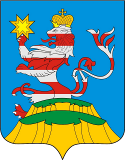 Чувашская РеспубликаАдминистрацияМариинско-Посадскогомуниципального округа П О С Т А Н О В Л Е Н И Е 16.04.2024  № 1045г. Мариинский ПосадОб утверждении Положения о санитарно-противоэпидемической комиссии при администрации Мариинско-Посадского муниципального округаОб утверждении Положения о санитарно-противоэпидемической комиссии при администрации Мариинско-Посадского муниципального округаОб утверждении Положения о санитарно-противоэпидемической комиссии при администрации Мариинско-Посадского муниципального округаУпракина Э.П. Заместитель главы администрации Мариинско-Посадского муниципального округа-начальник отдела культуры и социального развития (председатель комиссии)Зейнетдинов Ф.Ф. Начальник отдела сельского хозяйства и экологии (заместитель председателя комиссии)  Степанова В.А. Ведущий специалист-эксперт отдела сельского хозяйства и экологии (секретарь) Тихонова О.И.Начальник отдела строительства, дорожного хозяйства и благоустройстваИтальев А.А.Начальник отдела режимно-секретной работы и мобилизационной подготовкиМартьянова О.Н. И.о. начальника отдела образования, молодежной политики и спортаУланкова В.Л. Начальник БУ ЧР «Мариинсо-Посадская РС по ББЖ» Госветслужбы Чувашии (по согласованию) Албутова Л.И. и.о. Главного врача БУ «Мариинско-Посадская» центральная районная больница» им. Н.А. Геркена Минздрава Чувашии (по согласованию) Хориков В.В.и.о. начальник отдела полиции по Мариинско-Посадскому муниципальному округу МВД России (по согласованию)Мустафин М.И. Начальник территориального отдела Управления Роспотребнадзора по Чувашской Республики в Цивильском районе (по согласованию) 